     Большое значение в технологии развития критического мышления отводится приемам, формирующим умение работать с вопросами. Технология развития критического мышления ориентирована на вопросы как основную движущую силу мышления. Учащихся необходимо обращать к их собственной интеллектуальной энергии. Мысль остается живой только при условии, что ответы стимулируют дальнейшие вопросы. Только ученики, которые задаются вопросами или задают их, по-настоящему думают и стремятся к знаниям. Уровень задаваемых вопросов определяет уровень нашего мышления.
          Один из простых приемов – таблица «тонких» и «толстых» вопросов может быть использована на любой из трех стадий урока. Если пользуюсь этим приемом на стадии вызова, то это будут вопросы, на которые  учащиеся хотели бы получить ответы при изучении темы. На стадии осмысления содержания прием служит для активной фиксации вопросов по ходу чтения, слушания; при рефлексии – для демонстрации понимания пройденного.   Таблица «тонких» и «толстых» вопросов выглядит так: в левой части - простые «тонкие» вопросы, в правой части – вопросы, требующие более сложного развёрнутого ответа.
       Например, «тонкие» и «толстые» вопросы по теме: «Патриоты России» (Окружающий мир , 4 класс, Программа «ШколаРоссии»).- Какие опасности угрожали России в начале ХVII века?- Почему К. Минина и Д. Пожарского  мы называем патриотами России?Таблицы вопросов.        Большое значение в технологии развития критического мышления отводится приёмам, формирующим умение работать с вопросами. В то время как традиционное преподавание строится на готовых «ответах», которые преподносятся ученикам, технология развития критического мышления ориентирована на вопросы, как основную движущую силу мышления. Бесконечные знания, факты, которые надо запомнить и повторить, - всё это напоминает топтание на месте в транспорте, который, к сожалению, уже не едет. Вместо этого учащихся необходимо обращать к их собственной интеллектуальной энергии. Мысль остаётся живой только при условии, что ответы стимулируют дальнейшие вопросы. Только ученики, которые имеют вопросы, по-настоящему думают и стремятся к знаниям. Начнём с простых приёмов.         Таблица «Толстых» и «Тонких» вопросов может быть использована на любой из трёх фаз урока: на стадии вызова – это вопросы до изучения темы, на стадии осмысления – способ активной фиксации вопросов по ходу чтения, слушания, при размышлении – демонстрация понимания пройденного.                         Таблица «толстых» и «тонких» вопросовПриём «Толстый и тонкий вопрос»Это прием из технологии развития критического мышления используется для организации взаимоопроса. Стратегия позволяет формировать: умение формулировать вопросы; умение соотносить понятия. Тонкий вопрос предполагает однозначный кратнкий ответ. Толстый вопрос предполагает ответ развернутый. После изучения темы учащимся предлагается сформулировать по три «тонких» и три «толстых» вопроса», связанных с пройденным материалом. Затем они опрашивают друг друга, используя таблицы «толстых» и «тонких» вопросов. Пример. По теме урока "Информационная безопасность" можно предложить детям задать толстый и тонкий вопрос. Тонкий вопрос. Какие группы информационных преступлений вы знаете? Толстый вопрос. Какие примеры из жизни служат доказательством обеспечения информационной безопасности личности в нашем государстве? Источник: Загашев И.О., Заир-Бек С.И. Критическое мышление. Критическое мышление: технология развития. – СПб: Альянс-Дельта, 2003. «Толстые и тонкие вопросы» Пример Прием "Тонкие и толстые вопросы" может быть использован на любой из трех фаз урока: на стадии вызова - это вопросы до изучения темы, на стадии осмысления - способ активной фиксации вопросов по ходу чтения, слушания, при размышлении - демонстрация понимания пройденного. 

   По ходу работы с таблицей в правую колонку записываются вопросы, требующие простого, односложного ответа ( Например: В каком году произошла Куликовская битва?, Кто автор рассказа "Злоумышленник"?). В левой колонке - вопросы, требующие подробного развернутого ответа. 
    Проиллюстрируем этот прием на примере фрагмента урока по истории средних веков "Возникновение средневековых городов". На стадии рефлексии после изучения текста параграфа учащимся дается задание составить 3-4 тонких и толстых вопроса, занести их в таблицу, затем поработать с вопросами в парах, выбрав наиболее интересные, которые можно задать всему классу. В тетради может появиться такая запись:
   Толстые и тонкие вопросы могут быть оформлены в виде таблицы. Таблицы, схемы - основа для обмена мнениями, эссе, исследований, дискуссий и т. д.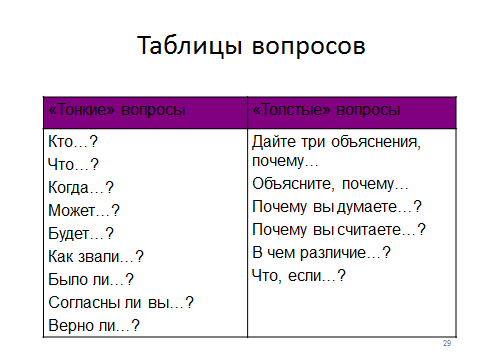 Название методаОписание методаСтадия использования«Толстый и тонкий вопросы»? – фактический ответ 
? – обстоятельный ответ, развернутый.
Метод используется при организации взаимоопроса, опроса на уроке, парной и групповой работы. Осмысление и рефлексия                      ?              ?Дайте три объяснения, почему…?Объясните, почему…?Почему вы думаете…?Почему вы считаете…?В чём различие…?Предположите, что будет, если…?Что, если…?Кто?Что?Когда?Может…?Будет…?Мог ли…?Как звать…?Было ли…?Согласны ли вы…?Верно ли?